EUROPEAN VOLUNTARY SERVICE (EVS) in Vienna, Austria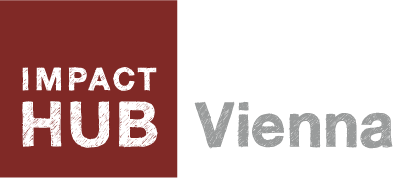 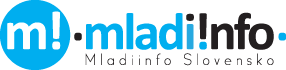 Call for: 	2 young people (18-30) from SlovakiaPlace of EVS: 	Vienna, AustriaProject: 	Community or Space teamDuration: 	12 months, starting in February or March 2018Address: 	Lindengasse 56, 1070 Vienna, AustriaOrganization: 	Impact Hub Vienna, www.vienna.impacthub.net  Guaranteed: 	Accommodation, food, pocket money, insurance, travel, mentor, supervisorLink:		 Apply: 		with CV and motivation at evs@mladiinfo.sk 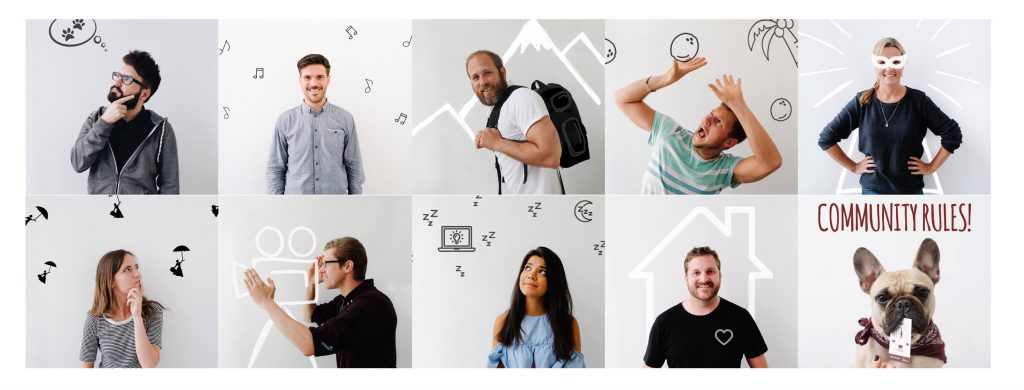 About the projectThe project will last 12 months and will host 2 volunteers from Slovakia in Community or in Space team. 1. Community team The volunteer will be working closely with the community team on community related activities, such as: Connecting and supporting members to realize their projects and ideas.Support the organization and setup of the diverse range of meetings, workshops and events planned at Impact Hub Vienna.Hosting Community EventsSupport the development of new membership services (e.g. Mentor-Program, Peer2Peer Learning, Success Board, Member Wall,…)Curate the members collaboration platforms (facebook group, internal member platform)Hosting the community and collaboration onlineSupport the publishing of the internal newsletter together with the Communications TeamDevelop new Features for the community (e.g. Job Platform, Experts Platform,…)Support the member administration2. Space team The volunteer will be working closely with the space team on community and space related activities, such as: Welcoming visitors and new members, introducing the idea and the context of the space and provide background stories and relationships that shape the success of the Impact Hub.Providing information and assistance to members and visitors.Helping to set the right atmosphere and vibe together with the team of hosts.Support the management of the space, maintaining an inviting and inspiring place for people to work and connect.Support event and bookings team in event management and organizationSupport space operations incl. maintenance and development of infrastructure, security, office equipment and ICT infrastructureMaintain and enhance the aesthetics, create the environment or set the conditions that lead to more interaction and engagement with the space.Providing reception services, including answering phones and mails, post processing, opening and closing of venueAdditionally, by taking ownership the volunteer has the chance to develop her/his own project during his time at the Impact Hub Vienna during the EVS. The project will be co-designed with the Impact Hub Team and can be something that has personal relevance according to the volunteer’s personal passion or interests but is also connected to the overall mission and operations of the Impact Hub.ConditionsThe volunteer will participate with daily activities of the Impact Hub. They will work 7 hours a day from Monday to Friday (including 30 minutes of break). Saturdays and Sundays are free and volunteer has a right to have 2 days off per a month.Accommodation, food (220 EUR/month), and pocket (115 EUR/month) money will be provided to volunteer. Travel expenses (return ticket) will be reimbursed according to Erasmus+ rules after arrival to Vienna and after receiving all copies of boarding passes and other tickets.Volunteers are covered by CIGNA insurance that is arranged by sending organization.Main contact person (supervisor) for volunteers will be Barbara Inmann, Space Lead at Impact Hub Vienna. CriteriaYoung people 18-30 years old.Knowledge of English language. German welcome but not a must.Hands-on, with good communication skills, willing to help.Interested in social entrepreneurship, startups, and co-working is a plus.Pro-active, communicative and motivated person.Experience as receptionist, in hospitality, tourism and / or facility management is an advantage.Impact Hub Vienna1200 m2 co-working space and event location, business incubator, impact-driven community – We are where change goes to work!Located in the beautiful 7th district at the heart of Vienna, we are a unique ecosystem of resources, inspiration, and collaboration opportunities that support the development of a more sustainable world.The Impact Hub Vienna community is made up of social businesses addressing challenges both locally and globally. Our members are entrepreneurs, social investors, freelancers, advocates, campaigners, creatives, artists, consultants, coaches and more. Members enjoy a global platform connecting them to 15000+ like-minded entrepreneurs. They have access to training and support, work spaces, lectures, training workshops, community networking events and incubation programs. We are part of a global network of connected communities that enable collaboration. Impact Hubs unite people from every profession, background and culture with imagination and drive to pursue enterprising ideas for the world. These are the people who see and do things differently and have entrepreneurial passion to create sustainable impact.Weekly Taks OverviewThe daily tasks may vary in time and per week depending on the events / bookings and members that are in the space.MondayTuesdayWednesdayThursdayFridayReception & Hosting in the space incl. welcoming and providing information to members, guests and bookersReception & Hosting in the space incl. welcoming and providing information to members, guests and bookersReception & Hosting in the space incl. welcoming and providing information to members, guests and bookersReception & Hosting in the space incl. welcoming and providing information to members, guests and bookersReception & Hosting in the space incl. welcoming and providing information to members, guests and bookersSpace checks & maintenanceWeekly internal host meetingSpace checks & maintenanceWeekly internal space team meetingSpace checks & maintenanceSupport with organization of community events from space sideSupport the event & bookings team with events in the space and organization of events with partners from all sectorsCreate a space intervention that makes members connect and / or create an atmosphere of collaborationSupport the event & bookings team with events in the space and organization of events with partners from all sectorsSupport with organization of community events from space side